Counseling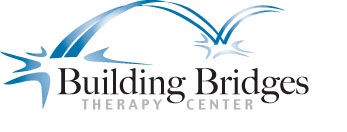 Job DescriptionQualificationsHold one of the following current licenses in Michigan:Licensed Psychologist (LP)Limited Licensed Psychologist (LLP)Licensed Professional Counselor (LPC) Licensed Master Social Worker (LMSW)Position OverviewProvide mental health counseling services for children, adolescents, and adults.Work with the whole family on family dynamics and relationships.Develop and design and apply therapeutic treatment plans and/or behavioral interventions.Consult with parents, and/or other personnel and professionals to gather information necessary for developing plans for services and/or making recommendations.Perform other tasks as assignedExpectationsMaintain state licensure in good standard and adhere to all state requirements regarding the provision of services.Practice in ways that meet all appropriate ethical, professional, and legal standards.Follow procedural guidelines and meet timelines in accordance with individual insurance providers.Maintain up to date documentation required for billing department to process insurance claims and collect fees for service.Maintain confidentiality of records and information.Compliant and ethical usage of electronic mail/data resources and record maintenance.Demonstrate excellent leadership, interpersonal, supervisory, communication and time management skills.Engage in professional collaboration in a multi-disciplinary environment.